Department of Surgery Morbidity and Mortality Conference    Course No. 22D22    Friday, December 3, 2021    7:00am – 8:00am   * * * Biomedical Research Center Auditorium 109   OR    https://zoom.us/j/96021281771?pwd=bFFjMUZzMGMrTEZ2Z1NrQTd6czc2UT09* * *        “Morbidity and Mortality Conference”    - - - - - - - - - - - - - - - - - - - -    Moderated by:    Lacy E. Harville III, MD    Presenters:    Lindsay Lindsey, MD    Andrew Murphy, MD    Arthur Grimes, MD    Professional Practice Gaps: Practitioners may struggle with management of intraoperative and perioperative complications. (1) Incisional hernias after renal transplantation are rare and few general surgeons have experience with this condition. (2) Concomitant arterial and venous injuries are complicated conditions faced by general surgeons. (3) Anastomotic leaks after pancreaticoduodenectomy are complex complications to manage in the postoperative period.     Learning Objectives:  Upon completion of this session, participants will improve their competence and performance by being able to:     Describe risk factors for incisional hernia development after renal transplant and best way to fix them.     Describe best management for repairing concomitant arterial and venous injuries.     Outline the appropriate steps in management of postoperative anastomotic leak after pancreaticoduodenectomy.      Accreditation Statement: The University of Oklahoma College of Medicine is accredited by the Accreditation Council for Continuing Medical Education (ACCME) to provide continuing medical education for physicians.       The University of Oklahoma College of Medicine designates this live activity for a maximum of 1.00 AMA PRA Category 1 Credit™.  Physicians should claim only the credit commensurate with the extent of their participation in the activity.            ABS CC Recognition Statement:  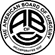 Successful completion of this CME activity, which includes participation in the evaluation component, enables the learner to earn credit toward the CME and Self-Assessment requirements of the American Board of Surgery’s Continuous Certification program. It is the CME activity provider's responsibility to submit learner completion information to ACCME for the purpose of granting ABS credit. Within 60 days of the end of the session, ABS CC Credit will be reported on your behalf.  
 
For information about ACCME accreditation and ABS CC Credit for this session, please email myrna-page@ouhsc.edu.  By providing your ABS number, you consent to have the OUHSC CPD Office submit your participation in this activity to the ABS through the ACCME PARS system. Mitigation Statement: The University of Oklahoma College of Medicine, Office of Continuing Professional Development has reviewed this activity’s speaker and planner disclosures and has mitigated all relevant financial relationships with ineligible companies, if applicable.         Nondiscrimination Statement: The University of Oklahoma, in compliance with all applicable federal and state laws and regulations, does not discriminate on the basis of race, color, national origin, sex, sexual orientation, genetic information, gender identity, gender expression, age, religion, disability, political beliefs, or status as a veteran in any of its policies, practices, or procedures. This includes, but is not limited to: admissions, employment, financial aid, housing, services in educational programs or activities, or health care services that the university operates or provides. Inquiries regarding non-discrimination policies may be directed to: Shaniqua Crawford, JD, Institutional Equity Officer and Title IX Coordinator, 405-325-3546, scrawford@ou.edu, or visit www.ou.edu/eoo.html.     Accommodation Statement: For accommodations, please contact Sean Rose at sean-rose@ouhsc.edu.      Disclaimer Statement: Statements, opinions and results of studies contained in the program are those of the presenters and authors and do not reflect the policy or position of the Board of Regents of the University of Oklahoma (“OU”) nor does OU provide any warranty as to their accuracy or reliability.       Every reasonable effort has been made to faithfully reproduce the presentations and material as submitted. However, no responsibility is assumed by OU for any claims, injury and/or damage to persons or property from any cause, including negligence or otherwise, or from any use or operation of any methods, products, instruments or ideas contained in the material herein.           Policy on Planner and Presenter Disclosure: It is the policy of the University of Oklahoma College of Medicine that the faculty and presenters identify all financial relationships with ineligible companies relating to the topics of this educational activity, and also discloses discussions of off-label or investigational drugs/devices and/or therapies during their presentation(s).            Acknowledgement of Commercial and In-Kind Support: Commercial support is financial, or in-kind, contributions given by an ineligible company, which is used to pay all or part of the costs of a CME activity.  An ineligible company is any company whose primary business is producing, marketing, selling, re-selling, or distributing healthcare products used by or on patients.      Disclosure & Mitigation Report  The University of Oklahoma College of Medicine and the Irwin H. Brown Office of Continuing Professional Development must ensure balance, independence, objectivity and scientific rigor in all its accredited CE activities.  We have implemented a process where everyone who is in a position to control the content of an educational activity has identified to us all financial relationships with ineligible companies. In addition, should it be determined that a relevant financial relationship exists, this must be mitigated prior to the activity. This policy is designed to provide the target audience with an opportunity to review any affiliations between the CE planners and presenters and ineligible companies for the purpose of determining the potential presence of bias or influence over educational content. The following is a summary of this activity’s disclosure and mitigation information.      Nature of the Financial Relationship  Nature of the Financial Relationship  Nature of the Financial Relationship  Nature of the Financial Relationship  Nature of the Financial Relationship  Nature of the Financial Relationship  Nature of the Financial Relationship  Role(s)  First Name  Last Name  Ineligible Company  Ineligible Company  What Was Received  What Was Received  What Was Received  For What Role?  For What Role?  Course Director, Planner  Jason  Lees, MD  I have no financial relationships or affiliations with ineligible companies to disclose.  I have no financial relationships or affiliations with ineligible companies to disclose.  I have no financial relationships or affiliations with ineligible companies to disclose.  I have no financial relationships or affiliations with ineligible companies to disclose.  I have no financial relationships or affiliations with ineligible companies to disclose.  I have no financial relationships or affiliations with ineligible companies to disclose.  I have no financial relationships or affiliations with ineligible companies to disclose.  Presenter Roxie M. Albrecht, MD I have no financial relationships or affiliations with ineligible companies to disclose.  I have no financial relationships or affiliations with ineligible companies to disclose.  I have no financial relationships or affiliations with ineligible companies to disclose.  I have no financial relationships or affiliations with ineligible companies to disclose.  I have no financial relationships or affiliations with ineligible companies to disclose.  I have no financial relationships or affiliations with ineligible companies to disclose.  I have no financial relationships or affiliations with ineligible companies to disclose.  Presenter Nathan J. Alder, MD I have no financial relationships or affiliations with ineligible companies to disclose.  I have no financial relationships or affiliations with ineligible companies to disclose.  I have no financial relationships or affiliations with ineligible companies to disclose.  I have no financial relationships or affiliations with ineligible companies to disclose.  I have no financial relationships or affiliations with ineligible companies to disclose.  I have no financial relationships or affiliations with ineligible companies to disclose.  I have no financial relationships or affiliations with ineligible companies to disclose.  Course Contact  Laura   Blackburn, MEd  I have no financial relationships or affiliations with ineligible companies to disclose.  I have no financial relationships or affiliations with ineligible companies to disclose.  I have no financial relationships or affiliations with ineligible companies to disclose.  I have no financial relationships or affiliations with ineligible companies to disclose.  I have no financial relationships or affiliations with ineligible companies to disclose.  I have no financial relationships or affiliations with ineligible companies to disclose.  I have no financial relationships or affiliations with ineligible companies to disclose.  Presenter Guilherme C.  Barreiro, MD I have no financial relationships or affiliations with ineligible companies to disclose.  I have no financial relationships or affiliations with ineligible companies to disclose.  I have no financial relationships or affiliations with ineligible companies to disclose.  I have no financial relationships or affiliations with ineligible companies to disclose.  I have no financial relationships or affiliations with ineligible companies to disclose.  I have no financial relationships or affiliations with ineligible companies to disclose.  I have no financial relationships or affiliations with ineligible companies to disclose.  Presenter Narendra R. Battula, MD I have no financial relationships or affiliations with ineligible companies to disclose.  I have no financial relationships or affiliations with ineligible companies to disclose.  I have no financial relationships or affiliations with ineligible companies to disclose.  I have no financial relationships or affiliations with ineligible companies to disclose.  I have no financial relationships or affiliations with ineligible companies to disclose.  I have no financial relationships or affiliations with ineligible companies to disclose.  I have no financial relationships or affiliations with ineligible companies to disclose.  Presenter Scott G.  Blair, DO I have no financial relationships or affiliations with ineligible companies to disclose.  I have no financial relationships or affiliations with ineligible companies to disclose.  I have no financial relationships or affiliations with ineligible companies to disclose.  I have no financial relationships or affiliations with ineligible companies to disclose.  I have no financial relationships or affiliations with ineligible companies to disclose.  I have no financial relationships or affiliations with ineligible companies to disclose.  I have no financial relationships or affiliations with ineligible companies to disclose.  Planner  Morgan  Bonds, MD  I have no financial relationships or affiliations with ineligible companies to disclose.  I have no financial relationships or affiliations with ineligible companies to disclose.  I have no financial relationships or affiliations with ineligible companies to disclose.  I have no financial relationships or affiliations with ineligible companies to disclose.  I have no financial relationships or affiliations with ineligible companies to disclose.  I have no financial relationships or affiliations with ineligible companies to disclose.  I have no financial relationships or affiliations with ineligible companies to disclose.  Presenter  Kristina K.  Booth, MD I have no financial relationships or affiliations with ineligible companies to disclose.  I have no financial relationships or affiliations with ineligible companies to disclose.  I have no financial relationships or affiliations with ineligible companies to disclose.  I have no financial relationships or affiliations with ineligible companies to disclose.  I have no financial relationships or affiliations with ineligible companies to disclose.  I have no financial relationships or affiliations with ineligible companies to disclose.  I have no financial relationships or affiliations with ineligible companies to disclose.  Presenter Mary-Margaret Brandt, MD, MHSA, FACS, FCCM I have no financial relationships or affiliations with ineligible companies to disclose.  I have no financial relationships or affiliations with ineligible companies to disclose.  I have no financial relationships or affiliations with ineligible companies to disclose.  I have no financial relationships or affiliations with ineligible companies to disclose.  I have no financial relationships or affiliations with ineligible companies to disclose.  I have no financial relationships or affiliations with ineligible companies to disclose.  I have no financial relationships or affiliations with ineligible companies to disclose.  Presenter Harold M.  Burkhart, MD I have no financial relationships or affiliations with ineligible companies to disclose.  I have no financial relationships or affiliations with ineligible companies to disclose.  I have no financial relationships or affiliations with ineligible companies to disclose.  I have no financial relationships or affiliations with ineligible companies to disclose.  I have no financial relationships or affiliations with ineligible companies to disclose.  I have no financial relationships or affiliations with ineligible companies to disclose.  I have no financial relationships or affiliations with ineligible companies to disclose.  Presenter Austin J.  Cantrell, MD I have no financial relationships or affiliations with ineligible companies to disclose.  I have no financial relationships or affiliations with ineligible companies to disclose.  I have no financial relationships or affiliations with ineligible companies to disclose.  I have no financial relationships or affiliations with ineligible companies to disclose.  I have no financial relationships or affiliations with ineligible companies to disclose.  I have no financial relationships or affiliations with ineligible companies to disclose.  I have no financial relationships or affiliations with ineligible companies to disclose.  Presenter Steven N.  Carter, MD I have no financial relationships or affiliations with ineligible companies to disclose.  I have no financial relationships or affiliations with ineligible companies to disclose.  I have no financial relationships or affiliations with ineligible companies to disclose.  I have no financial relationships or affiliations with ineligible companies to disclose.  I have no financial relationships or affiliations with ineligible companies to disclose.  I have no financial relationships or affiliations with ineligible companies to disclose.  I have no financial relationships or affiliations with ineligible companies to disclose.  Presenter Amanda M.  Celii, MD I have no financial relationships or affiliations with ineligible companies to disclose.  I have no financial relationships or affiliations with ineligible companies to disclose.  I have no financial relationships or affiliations with ineligible companies to disclose.  I have no financial relationships or affiliations with ineligible companies to disclose.  I have no financial relationships or affiliations with ineligible companies to disclose.  I have no financial relationships or affiliations with ineligible companies to disclose.  I have no financial relationships or affiliations with ineligible companies to disclose.  Presenter Juan C.  Claros-Sorto, MD I have no financial relationships or affiliations with ineligible companies to disclose.  I have no financial relationships or affiliations with ineligible companies to disclose.  I have no financial relationships or affiliations with ineligible companies to disclose.  I have no financial relationships or affiliations with ineligible companies to disclose.  I have no financial relationships or affiliations with ineligible companies to disclose.  I have no financial relationships or affiliations with ineligible companies to disclose.  I have no financial relationships or affiliations with ineligible companies to disclose.  Presenter Alisa M.  Cross, MD I have no financial relationships or affiliations with ineligible companies to disclose.  I have no financial relationships or affiliations with ineligible companies to disclose.  I have no financial relationships or affiliations with ineligible companies to disclose.  I have no financial relationships or affiliations with ineligible companies to disclose.  I have no financial relationships or affiliations with ineligible companies to disclose.  I have no financial relationships or affiliations with ineligible companies to disclose.  I have no financial relationships or affiliations with ineligible companies to disclose.  Nature of the Financial Relationship  Nature of the Financial Relationship  Nature of the Financial Relationship  Nature of the Financial Relationship  Nature of the Financial Relationship  Nature of the Financial Relationship  Nature of the Financial Relationship  Role(s)  First Name  Last Name  Ineligible Company  Ineligible Company  Ineligible Company  What Was Received  What Was Received  What Was Received  For What Role?  Presenter William C.  Dooley, MD I-Cad m-OXFT Contracted research Contracted research Contracted research Research grant Research grant Research grant Presenter William C.  Dooley, MD Agendia Contracted research Contracted research Contracted research Research grant Research grant Research grant The conflict was resolved by Dr. Dooley agreeing that the presentations will not include discussion of any product or services from the listed commercial interests. The conflict was resolved by Dr. Dooley agreeing that the presentations will not include discussion of any product or services from the listed commercial interests. The conflict was resolved by Dr. Dooley agreeing that the presentations will not include discussion of any product or services from the listed commercial interests. The conflict was resolved by Dr. Dooley agreeing that the presentations will not include discussion of any product or services from the listed commercial interests. The conflict was resolved by Dr. Dooley agreeing that the presentations will not include discussion of any product or services from the listed commercial interests. The conflict was resolved by Dr. Dooley agreeing that the presentations will not include discussion of any product or services from the listed commercial interests. The conflict was resolved by Dr. Dooley agreeing that the presentations will not include discussion of any product or services from the listed commercial interests. The conflict was resolved by Dr. Dooley agreeing that the presentations will not include discussion of any product or services from the listed commercial interests. The conflict was resolved by Dr. Dooley agreeing that the presentations will not include discussion of any product or services from the listed commercial interests. The conflict was resolved by Dr. Dooley agreeing that the presentations will not include discussion of any product or services from the listed commercial interests. Presenter Barish H.  Edil, MD I have no financial relationships or affiliations with ineligible companies to disclose.  I have no financial relationships or affiliations with ineligible companies to disclose.  I have no financial relationships or affiliations with ineligible companies to disclose.  I have no financial relationships or affiliations with ineligible companies to disclose.  I have no financial relationships or affiliations with ineligible companies to disclose.  I have no financial relationships or affiliations with ineligible companies to disclose.  I have no financial relationships or affiliations with ineligible companies to disclose.  Presenter Chason  Farnell, MD I have no financial relationships or affiliations with ineligible companies to disclose.  I have no financial relationships or affiliations with ineligible companies to disclose.  I have no financial relationships or affiliations with ineligible companies to disclose.  I have no financial relationships or affiliations with ineligible companies to disclose.  I have no financial relationships or affiliations with ineligible companies to disclose.  I have no financial relationships or affiliations with ineligible companies to disclose.  I have no financial relationships or affiliations with ineligible companies to disclose.  Presenter Laura E.  Fischer, MD I have no financial relationships or affiliations with ineligible companies to disclose.  I have no financial relationships or affiliations with ineligible companies to disclose.  I have no financial relationships or affiliations with ineligible companies to disclose.  I have no financial relationships or affiliations with ineligible companies to disclose.  I have no financial relationships or affiliations with ineligible companies to disclose.  I have no financial relationships or affiliations with ineligible companies to disclose.  I have no financial relationships or affiliations with ineligible companies to disclose.  Presenter Andrea E.  Geddes, MD I have no financial relationships or affiliations with ineligible companies to disclose.  I have no financial relationships or affiliations with ineligible companies to disclose.  I have no financial relationships or affiliations with ineligible companies to disclose.  I have no financial relationships or affiliations with ineligible companies to disclose.  I have no financial relationships or affiliations with ineligible companies to disclose.  I have no financial relationships or affiliations with ineligible companies to disclose.  I have no financial relationships or affiliations with ineligible companies to disclose.  Presenter Jonathan  Green, MD I have no financial relationships or affiliations with ineligible companies to disclose.  I have no financial relationships or affiliations with ineligible companies to disclose.  I have no financial relationships or affiliations with ineligible companies to disclose.  I have no financial relationships or affiliations with ineligible companies to disclose.  I have no financial relationships or affiliations with ineligible companies to disclose.  I have no financial relationships or affiliations with ineligible companies to disclose.  I have no financial relationships or affiliations with ineligible companies to disclose.  Presenter Arthur D.  Grimes, MD I have no financial relationships or affiliations with ineligible companies to disclose.  I have no financial relationships or affiliations with ineligible companies to disclose.  I have no financial relationships or affiliations with ineligible companies to disclose.  I have no financial relationships or affiliations with ineligible companies to disclose.  I have no financial relationships or affiliations with ineligible companies to disclose.  I have no financial relationships or affiliations with ineligible companies to disclose.  I have no financial relationships or affiliations with ineligible companies to disclose.  Presenter Avigeet  Gupta, MD I have no financial relationships or affiliations with ineligible companies to disclose.  I have no financial relationships or affiliations with ineligible companies to disclose.  I have no financial relationships or affiliations with ineligible companies to disclose.  I have no financial relationships or affiliations with ineligible companies to disclose.  I have no financial relationships or affiliations with ineligible companies to disclose.  I have no financial relationships or affiliations with ineligible companies to disclose.  I have no financial relationships or affiliations with ineligible companies to disclose.  Presenter Lacy E.  Harville, III, MD I have no financial relationships or affiliations with ineligible companies to disclose.  I have no financial relationships or affiliations with ineligible companies to disclose.  I have no financial relationships or affiliations with ineligible companies to disclose.  I have no financial relationships or affiliations with ineligible companies to disclose.  I have no financial relationships or affiliations with ineligible companies to disclose.  I have no financial relationships or affiliations with ineligible companies to disclose.  I have no financial relationships or affiliations with ineligible companies to disclose.  Presenter Jane A. Hill I have no financial relationships or affiliations with ineligible companies to disclose.  I have no financial relationships or affiliations with ineligible companies to disclose.  I have no financial relationships or affiliations with ineligible companies to disclose.  I have no financial relationships or affiliations with ineligible companies to disclose.  I have no financial relationships or affiliations with ineligible companies to disclose.  I have no financial relationships or affiliations with ineligible companies to disclose.  I have no financial relationships or affiliations with ineligible companies to disclose.  Presenter Catherine J. Hunter, MD I have no financial relationships or affiliations with ineligible companies to disclose.  I have no financial relationships or affiliations with ineligible companies to disclose.  I have no financial relationships or affiliations with ineligible companies to disclose.  I have no financial relationships or affiliations with ineligible companies to disclose.  I have no financial relationships or affiliations with ineligible companies to disclose.  I have no financial relationships or affiliations with ineligible companies to disclose.  I have no financial relationships or affiliations with ineligible companies to disclose.  Presenter  Jackie  Isabella, MD I have no financial relationships or affiliations with ineligible companies to disclose.  I have no financial relationships or affiliations with ineligible companies to disclose.  I have no financial relationships or affiliations with ineligible companies to disclose.  I have no financial relationships or affiliations with ineligible companies to disclose.  I have no financial relationships or affiliations with ineligible companies to disclose.  I have no financial relationships or affiliations with ineligible companies to disclose.  I have no financial relationships or affiliations with ineligible companies to disclose.  Planner  Ajay  Jain, MD  I have no financial relationships or affiliations with ineligible companies to disclose.  I have no financial relationships or affiliations with ineligible companies to disclose.  I have no financial relationships or affiliations with ineligible companies to disclose.  I have no financial relationships or affiliations with ineligible companies to disclose.  I have no financial relationships or affiliations with ineligible companies to disclose.  I have no financial relationships or affiliations with ineligible companies to disclose.  I have no financial relationships or affiliations with ineligible companies to disclose.  Presenter Aditi N.  Jalla, MD I have no financial relationships or affiliations with ineligible companies to disclose.  I have no financial relationships or affiliations with ineligible companies to disclose.  I have no financial relationships or affiliations with ineligible companies to disclose.  I have no financial relationships or affiliations with ineligible companies to disclose.  I have no financial relationships or affiliations with ineligible companies to disclose.  I have no financial relationships or affiliations with ineligible companies to disclose.  I have no financial relationships or affiliations with ineligible companies to disclose.  Presenter Christopher S.  Jeffery, MD I have no financial relationships or affiliations with ineligible companies to disclose.  I have no financial relationships or affiliations with ineligible companies to disclose.  I have no financial relationships or affiliations with ineligible companies to disclose.  I have no financial relationships or affiliations with ineligible companies to disclose.  I have no financial relationships or affiliations with ineligible companies to disclose.  I have no financial relationships or affiliations with ineligible companies to disclose.  I have no financial relationships or affiliations with ineligible companies to disclose.  Presenter Ryan O.  Kennedy, MD I have no financial relationships or affiliations with ineligible companies to disclose.  I have no financial relationships or affiliations with ineligible companies to disclose.  I have no financial relationships or affiliations with ineligible companies to disclose.  I have no financial relationships or affiliations with ineligible companies to disclose.  I have no financial relationships or affiliations with ineligible companies to disclose.  I have no financial relationships or affiliations with ineligible companies to disclose.  I have no financial relationships or affiliations with ineligible companies to disclose.  Presenter Bailey M.  Kleis, MD I have no financial relationships or affiliations with ineligible companies to disclose.  I have no financial relationships or affiliations with ineligible companies to disclose.  I have no financial relationships or affiliations with ineligible companies to disclose.  I have no financial relationships or affiliations with ineligible companies to disclose.  I have no financial relationships or affiliations with ineligible companies to disclose.  I have no financial relationships or affiliations with ineligible companies to disclose.  I have no financial relationships or affiliations with ineligible companies to disclose.  Presenter Tomasz Kozlowski, MD I have no financial relationships or affiliations with ineligible companies to disclose.  I have no financial relationships or affiliations with ineligible companies to disclose.  I have no financial relationships or affiliations with ineligible companies to disclose.  I have no financial relationships or affiliations with ineligible companies to disclose.  I have no financial relationships or affiliations with ineligible companies to disclose.  I have no financial relationships or affiliations with ineligible companies to disclose.  I have no financial relationships or affiliations with ineligible companies to disclose.  Presenter Alessandra Landmann, MD I have no financial relationships or affiliations with ineligible companies to disclose.  I have no financial relationships or affiliations with ineligible companies to disclose.  I have no financial relationships or affiliations with ineligible companies to disclose.  I have no financial relationships or affiliations with ineligible companies to disclose.  I have no financial relationships or affiliations with ineligible companies to disclose.  I have no financial relationships or affiliations with ineligible companies to disclose.  I have no financial relationships or affiliations with ineligible companies to disclose.  Nature of the Financial Relationship  Nature of the Financial Relationship  Nature of the Financial Relationship  Nature of the Financial Relationship  Nature of the Financial Relationship  Role(s)  First Name  Last Name  Ineligible Company  Ineligible Company  What Was Received  What Was Received  For What Role?  Presenter Tyler D Leiva, MD I have no financial relationships or affiliations with ineligible companies to disclose.  I have no financial relationships or affiliations with ineligible companies to disclose.  I have no financial relationships or affiliations with ineligible companies to disclose.  I have no financial relationships or affiliations with ineligible companies to disclose.  I have no financial relationships or affiliations with ineligible companies to disclose.  Presenter Lindsay Lindsey, MD I have no financial relationships or affiliations with ineligible companies to disclose.  I have no financial relationships or affiliations with ineligible companies to disclose.  I have no financial relationships or affiliations with ineligible companies to disclose.  I have no financial relationships or affiliations with ineligible companies to disclose.  I have no financial relationships or affiliations with ineligible companies to disclose.  Presenter  Maureen  Mannas, MD  I have no financial relationships or affiliations with ineligible companies to disclose.  I have no financial relationships or affiliations with ineligible companies to disclose.  I have no financial relationships or affiliations with ineligible companies to disclose.  I have no financial relationships or affiliations with ineligible companies to disclose.  I have no financial relationships or affiliations with ineligible companies to disclose.  Presenter Cameron Mantor, MD I have no financial relationships or affiliations with ineligible companies to disclose.  I have no financial relationships or affiliations with ineligible companies to disclose.  I have no financial relationships or affiliations with ineligible companies to disclose.  I have no financial relationships or affiliations with ineligible companies to disclose.  I have no financial relationships or affiliations with ineligible companies to disclose.  Presenter Matthew T.  Marr, MD I have no financial relationships or affiliations with ineligible companies to disclose.  I have no financial relationships or affiliations with ineligible companies to disclose.  I have no financial relationships or affiliations with ineligible companies to disclose.  I have no financial relationships or affiliations with ineligible companies to disclose.  I have no financial relationships or affiliations with ineligible companies to disclose.  Presenter Taylor Martin, MD I have no financial relationships or affiliations with ineligible companies to disclose.  I have no financial relationships or affiliations with ineligible companies to disclose.  I have no financial relationships or affiliations with ineligible companies to disclose.  I have no financial relationships or affiliations with ineligible companies to disclose.  I have no financial relationships or affiliations with ineligible companies to disclose.  Presenter Fernando Mier, MD I have no financial relationships or affiliations with ineligible companies to disclose.  I have no financial relationships or affiliations with ineligible companies to disclose.  I have no financial relationships or affiliations with ineligible companies to disclose.  I have no financial relationships or affiliations with ineligible companies to disclose.  I have no financial relationships or affiliations with ineligible companies to disclose.  Presenter Paige Mihalsky, MD I have no financial relationships or affiliations with ineligible companies to disclose.  I have no financial relationships or affiliations with ineligible companies to disclose.  I have no financial relationships or affiliations with ineligible companies to disclose.  I have no financial relationships or affiliations with ineligible companies to disclose.  I have no financial relationships or affiliations with ineligible companies to disclose.  Presenter Mark M Mims, MD I have no financial relationships or affiliations with ineligible companies to disclose.  I have no financial relationships or affiliations with ineligible companies to disclose.  I have no financial relationships or affiliations with ineligible companies to disclose.  I have no financial relationships or affiliations with ineligible companies to disclose.  I have no financial relationships or affiliations with ineligible companies to disclose.  Presenter Katherine T Morris, MD I have no financial relationships or affiliations with ineligible companies to disclose.  I have no financial relationships or affiliations with ineligible companies to disclose.  I have no financial relationships or affiliations with ineligible companies to disclose.  I have no financial relationships or affiliations with ineligible companies to disclose.  I have no financial relationships or affiliations with ineligible companies to disclose.  Presenter Andrew J Murphey, MD I have no financial relationships or affiliations with ineligible companies to disclose.  I have no financial relationships or affiliations with ineligible companies to disclose.  I have no financial relationships or affiliations with ineligible companies to disclose.  I have no financial relationships or affiliations with ineligible companies to disclose.  I have no financial relationships or affiliations with ineligible companies to disclose.  Presenter Yuki Nakamura, MD I have no financial relationships or affiliations with ineligible companies to disclose.  I have no financial relationships or affiliations with ineligible companies to disclose.  I have no financial relationships or affiliations with ineligible companies to disclose.  I have no financial relationships or affiliations with ineligible companies to disclose.  I have no financial relationships or affiliations with ineligible companies to disclose.  Presenter Lily  Nguyen, MD I have no financial relationships or affiliations with ineligible companies to disclose.  I have no financial relationships or affiliations with ineligible companies to disclose.  I have no financial relationships or affiliations with ineligible companies to disclose.  I have no financial relationships or affiliations with ineligible companies to disclose.  I have no financial relationships or affiliations with ineligible companies to disclose.  Presenter Ciaran M O’Hare, MD I have no financial relationships or affiliations with ineligible companies to disclose.  I have no financial relationships or affiliations with ineligible companies to disclose.  I have no financial relationships or affiliations with ineligible companies to disclose.  I have no financial relationships or affiliations with ineligible companies to disclose.  I have no financial relationships or affiliations with ineligible companies to disclose.  Presenter Rachael  Palumbo, MD I have no financial relationships or affiliations with ineligible companies to disclose.  I have no financial relationships or affiliations with ineligible companies to disclose.  I have no financial relationships or affiliations with ineligible companies to disclose.  I have no financial relationships or affiliations with ineligible companies to disclose.  I have no financial relationships or affiliations with ineligible companies to disclose.  Presenter Michael Puccinelli, MD I have no financial relationships or affiliations with ineligible companies to disclose.  I have no financial relationships or affiliations with ineligible companies to disclose.  I have no financial relationships or affiliations with ineligible companies to disclose.  I have no financial relationships or affiliations with ineligible companies to disclose.  I have no financial relationships or affiliations with ineligible companies to disclose.  Presenter Celia Y. Quang, MD I have no financial relationships or affiliations with ineligible companies to disclose.  I have no financial relationships or affiliations with ineligible companies to disclose.  I have no financial relationships or affiliations with ineligible companies to disclose.  I have no financial relationships or affiliations with ineligible companies to disclose.  I have no financial relationships or affiliations with ineligible companies to disclose.  Presenter Alexander R. Raines, MD Intuitive Surgical Travel Costs Travel Costs Speaker Speaker The conflict was resolved by Dr. Dooley agreeing that the presentations will not include discussion of any product or services from the listed commercial interests. The conflict was resolved by Dr. Dooley agreeing that the presentations will not include discussion of any product or services from the listed commercial interests. The conflict was resolved by Dr. Dooley agreeing that the presentations will not include discussion of any product or services from the listed commercial interests. The conflict was resolved by Dr. Dooley agreeing that the presentations will not include discussion of any product or services from the listed commercial interests. The conflict was resolved by Dr. Dooley agreeing that the presentations will not include discussion of any product or services from the listed commercial interests. The conflict was resolved by Dr. Dooley agreeing that the presentations will not include discussion of any product or services from the listed commercial interests. The conflict was resolved by Dr. Dooley agreeing that the presentations will not include discussion of any product or services from the listed commercial interests. The conflict was resolved by Dr. Dooley agreeing that the presentations will not include discussion of any product or services from the listed commercial interests. Presenter J. Matthew Reinersman, MD I have no financial relationships or affiliations with ineligible companies to disclose.  I have no financial relationships or affiliations with ineligible companies to disclose.  I have no financial relationships or affiliations with ineligible companies to disclose.  I have no financial relationships or affiliations with ineligible companies to disclose.  I have no financial relationships or affiliations with ineligible companies to disclose.  Presenter Abby  Rinchuso, MD I have no financial relationships or affiliations with ineligible companies to disclose.  I have no financial relationships or affiliations with ineligible companies to disclose.  I have no financial relationships or affiliations with ineligible companies to disclose.  I have no financial relationships or affiliations with ineligible companies to disclose.  I have no financial relationships or affiliations with ineligible companies to disclose.  Nature of the Financial Relationship  Nature of the Financial Relationship  Nature of the Financial Relationship  Role(s)  First Name  Last Name  Ineligible Company  What Was Received  For What Role?  Presenter  Areej  Sami, MD I have no financial relationships or affiliations with ineligible companies to disclose.  I have no financial relationships or affiliations with ineligible companies to disclose.  I have no financial relationships or affiliations with ineligible companies to disclose.  Presenter Teresa M.  Shavney, MD I have no financial relationships or affiliations with ineligible companies to disclose.  I have no financial relationships or affiliations with ineligible companies to disclose.  I have no financial relationships or affiliations with ineligible companies to disclose.  Presenter Brooke Snyder, MD I have no financial relationships or affiliations with ineligible companies to disclose.  I have no financial relationships or affiliations with ineligible companies to disclose.  I have no financial relationships or affiliations with ineligible companies to disclose.  Presenter Joy J. Trimble, MD I have no financial relationships or affiliations with ineligible companies to disclose.  I have no financial relationships or affiliations with ineligible companies to disclose.  I have no financial relationships or affiliations with ineligible companies to disclose.  Presenter Maria Urdaneta I have no financial relationships or affiliations with ineligible companies to disclose.  I have no financial relationships or affiliations with ineligible companies to disclose.  I have no financial relationships or affiliations with ineligible companies to disclose.  Presenter Luis D. Velazco Davila, MD I have no financial relationships or affiliations with ineligible companies to disclose.  I have no financial relationships or affiliations with ineligible companies to disclose.  I have no financial relationships or affiliations with ineligible companies to disclose.  Presenter Shelly R.  Weaver I have no financial relationships or affiliations with ineligible companies to disclose.  I have no financial relationships or affiliations with ineligible companies to disclose.  I have no financial relationships or affiliations with ineligible companies to disclose.  Presenter Jack Wilkinson, MD I have no financial relationships or affiliations with ineligible companies to disclose.  I have no financial relationships or affiliations with ineligible companies to disclose.  I have no financial relationships or affiliations with ineligible companies to disclose.  Presenter Frank C.  Wood, MD I have no financial relationships or affiliations with ineligible companies to disclose. I have no financial relationships or affiliations with ineligible companies to disclose. I have no financial relationships or affiliations with ineligible companies to disclose. 